Supllimentary materialsSFig.1 NMDS analysis of different polutants before and during lockdown period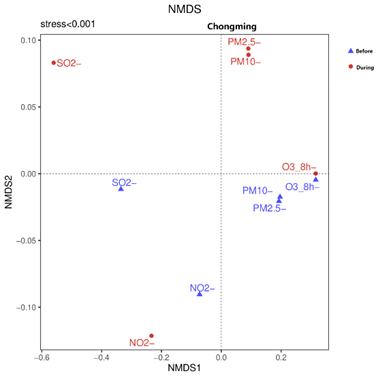 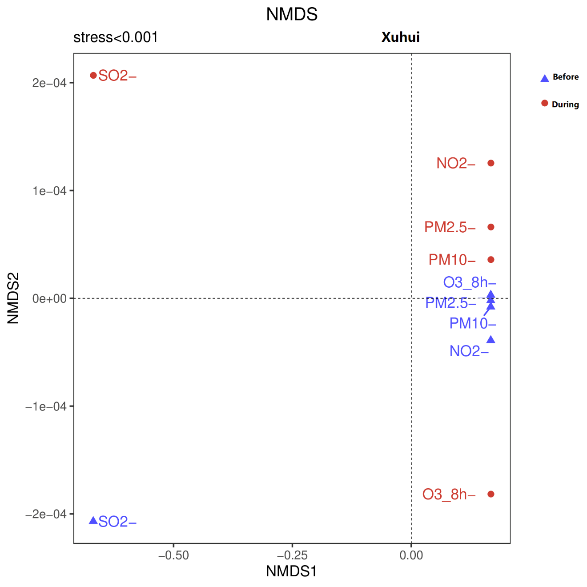 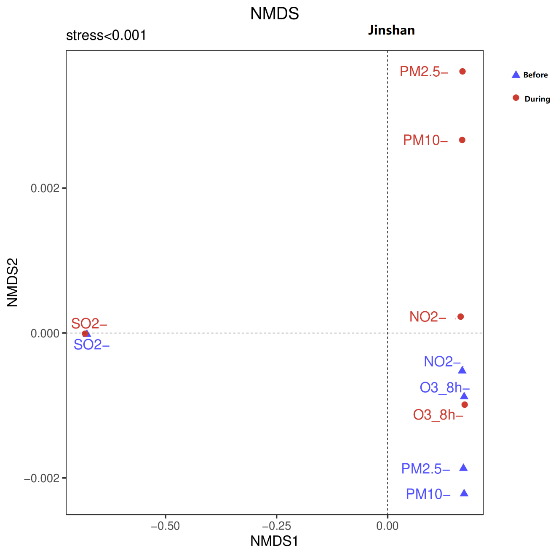 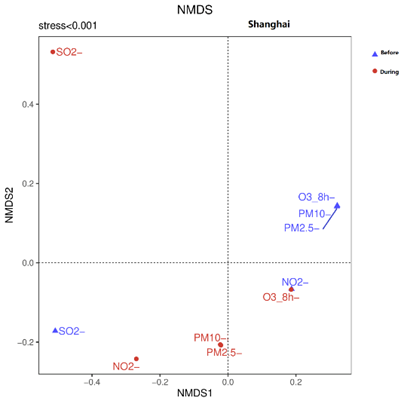 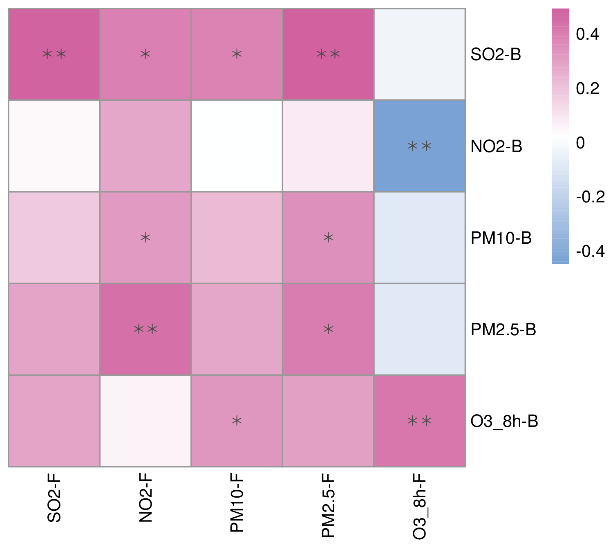 SFig 2 . Clustering analysis of different pollutants before (F) and during lockdown (B) in differernt functional parts of Shanghai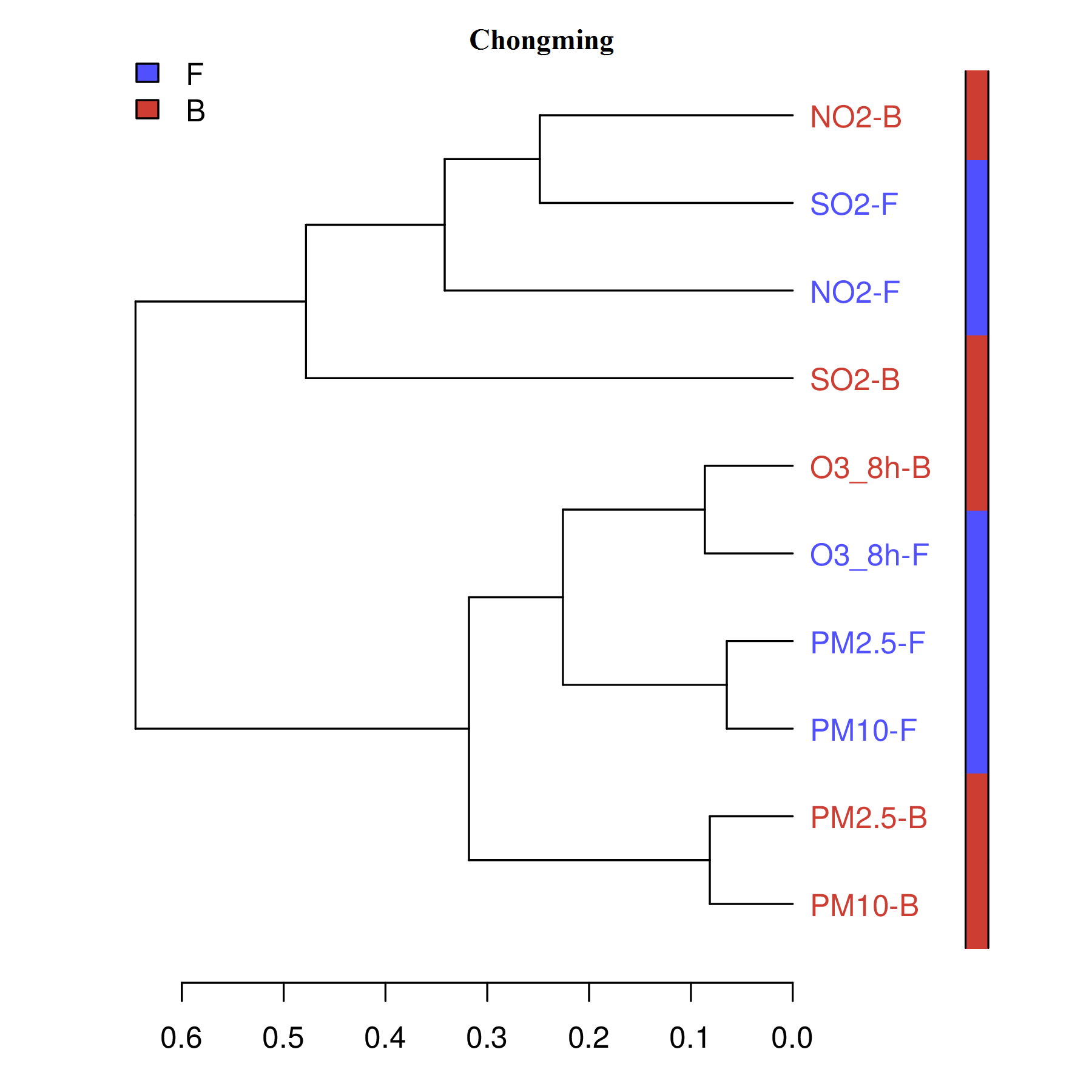 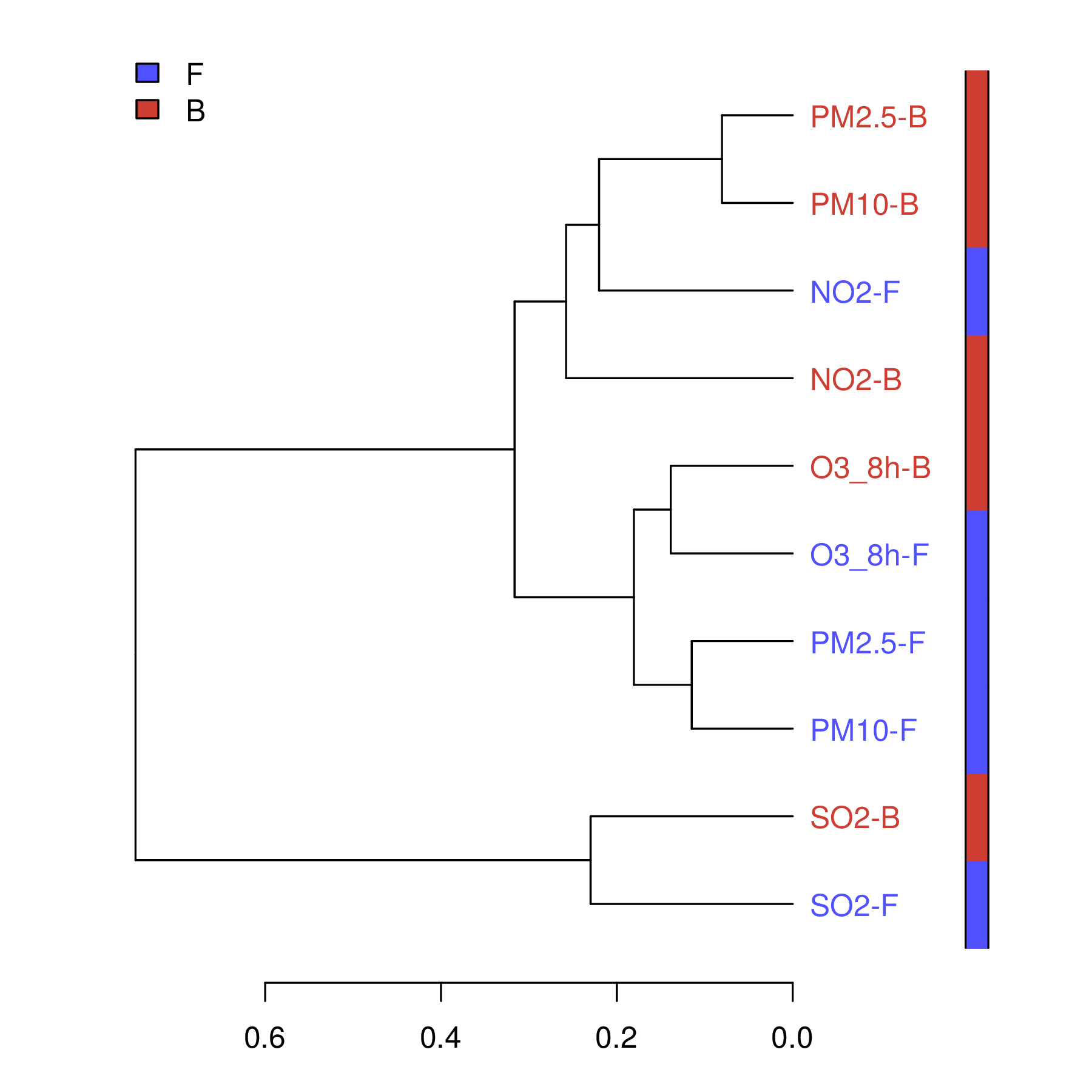 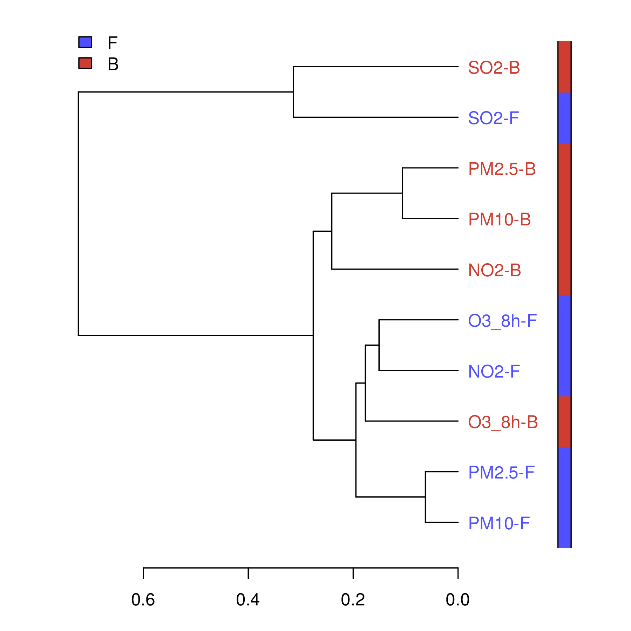 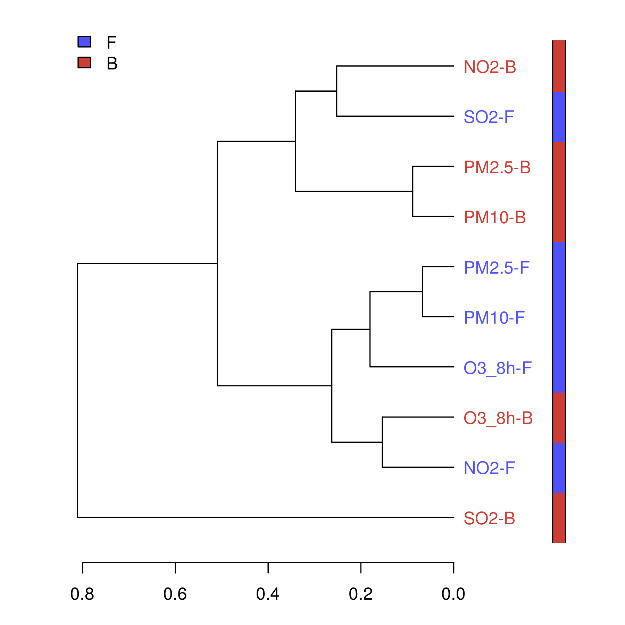 